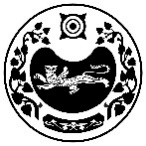 МИНИСТЕРСТВО СПОРТА РЕСПУБЛИКИ ХАКАСИЯПРИКАЗ« 25 »     10    2017 года								№160-199	     г. Абакан	Об утверждении Порядка включения физкультурных мероприятий и спортивных мероприятий Республики Хакасия в календарный план официальных физкультурных мероприятий и спортивных мероприятий Республики Хакасия В соответствии с Федеральным законом от 04.12.2007 № 329-ФЗ 
«О физической культуре и спорте в Российской Федерации» п р и к а з ы в а ю: 1.Утвердить Порядок включения физкультурных мероприятий и спортивных мероприятий Республики Хакасия в Календарный план официальных физкультурных мероприятий и спортивных мероприятий Республики Хакасия (приложение 1) 2. Контроль за исполнением настоящего приказа оставляю за собой.Министр спортаРеспублики Хакасия								 С. ГоловкинПОРЯДОКвключения физкультурных мероприятий и спортивных мероприятий Республики Хакасия в календарный план официальных физкультурных мероприятий и спортивных мероприятий Республики Хакасия I. Общие положения1.1. Порядок включения физкультурных мероприятий и спортивных мероприятий Республики Хакасия в календарный план официальных физкультурных мероприятий и спортивных мероприятий Республики Хакасия (далее – Порядок) определяет порядок включения физкультурных мероприятий и спортивных мероприятий в календарный план официальных физкультурных и спортивных мероприятий Республики Хакасия (далее – Календарный план), внесение изменений и дополнений в Календарный план, основания для отказа во включении физкультурных мероприятий и спортивных мероприятий в календарный план и исключении указанных мероприятий из календарного плана. 1.2. В Календарный план включаются физкультурные мероприятия и спортивные мероприятия, финансируемые как за счет средств федерального бюджета в порядке, установленном уполномоченным Правительством Российской Федерации федеральным органом исполнительной власти, так и за счет средств республиканского бюджета Республики Хакасия, предусмотренных Министерству спорта Республики Хакасия (далее – Министерство) на эти цели, а также за счет иных источников, не запрещенных законодательством Российской Федерации.1.3. Основными задачами формирования Календарного плана являются:а) формирование системы официальных физкультурных мероприятий, способствующей развитию массовой физической культуры среди всех слоев и социальных групп населения в Республики Хакасия;б) формирование системы официальных спортивных мероприятий по видам спорта в целях их развития, отбора спортсменов в спортивные сборные команды Республики Хакасия и обеспечения целенаправленной подготовки спортивных сборных команд Республики Хакасия для их успешного участия в межрегиональных, всероссийских и международных соревнованиях;в) координация взаимодействия организаторов официальных физкультурных мероприятий и спортивных мероприятий.1.4. Календарный план состоит из двух частей:а) первая часть Календарного плана – содержит межмуниципальные, республиканские, межрегиональные, всероссийские и международные физкультурные мероприятия среди всех возрастных групп населения; б) вторая часть Календарного плана – содержит межрегиональные, всероссийские и международные спортивные мероприятия.1.5. Физкультурные мероприятия располагаются в хронологическом порядке.1.6. Спортивные мероприятия располагаются по видам спорта в алфавитном порядке в соответствии с Всероссийским реестром видов спорта (далее – ВРВС). Внутри вида спорта спортивные мероприятия располагаются в хронологическом порядке. 1.7. Предложения для включения физкультурных мероприятий и спортивных мероприятий в календарный план представляются в Министерство через Государственное автономное учреждение Республики Хакасия «Центр спортивной подготовки сборных команд Республики Хакасия» (далее – Учреждение) не позднее 25 ноября предшествующего календарному году, по форме в соответствии с приложением 1 к настоящему Порядку.1.8. Календарный план утверждается Министерством до начала соответствующего календарного года и размещается на официальном интернет-сайте Министерства.II. Порядок включения в Календарный план физкультурных мероприятий2.1. В Календарный план включаются физкультурные мероприятия среди различных слоев и социальных групп населения Российской Федерации, способствующие развитию массовой физической культуры в Республике Хакасия.2.2. В календарный план включаются следующие физкультурные мероприятия: а) международные физкультурные мероприятия, включенные в Единый календарный план межрегиональных, всероссийских и международных физкультурных мероприятий и спортивных мероприятий (далее – ЕКП);б) всероссийские физкультурные мероприятия, включенные в ЕКП;в) межрегиональные физкультурные мероприятия, включенные в ЕКП;г) республиканские физкультурные мероприятия и межмуниципальные физкультурные мероприятия; д) физкультурные мероприятия по реализации комплекса ГТО. 2.3. Предложения для включения физкультурных мероприятий в календарный план с указанием названия мероприятий, согласованных сроков и мест проведения с приложением проектов положений (регламентов) направляются органами местного самоуправления Республики Хакасия в области физической культуры и спорта в срок, установленный пунктом 1.7 настоящего Положения.  Физкультурные мероприятия также включаются в Календарный план по инициативе Министерства.2.4. Предложения по включению физкультурных мероприятий по соответствующему виду спорта в Календарный план направляются с приложением письменных согласований органов местного самоуправления Республики Хакасия в области физической культуры и спорта, на территории которых предполагается проведение указанных мероприятий.Предложения по включению в календарный план физкультурных мероприятий по отдельным видам спорта направляются в соответствующие аккредитованные республиканские спортивные федерации для согласования и подготовки аккредитованной спортивной федерацией сводной заявки по виду спорта в Учреждение.При проведении физкультурных мероприятий по виду спорта совместно с органами местного самоуправления Республики Хакасия в области физической культуры и спорта, а также учреждениями, подведомственные Министерству предложения направляются с приложением согласований с данными организациями. 2.5. Предложения для включения в Календарный план физкультурных мероприятий, проводимых на территории Республики Хакасия, представляются с приложением следующих документов:а) проект положения (регламента) о проведении физкультурного мероприятия, утвержденного органами местного самоуправления Республики Хакасия в области физической культуры и спорта);б) проект сметы расходов на проведение физкультурного мероприятия; в) письменное согласие собственника или иных законных владельцев объекта спорта, на территории которого планируется проведение физкультурного мероприятия.2.6. Проект положения (регламента) о проведении физкультурного мероприятия должен соответствовать обязательным требованиям к содержанию положений (регламентов) об официальных физкультурных мероприятиях и спортивных мероприятиях, утвержденных Министерством.2.7. Физкультурные мероприятия не включаются в Календарный план в следующих случаях:а) представление документов, не соответствующих главе II Порядка, или с нарушением срока их подачи, установленного пунктом 2.3. Порядка;б) несоответствие заявляемого мероприятия Порядку. III. Порядок включение в Календарный план спортивных мероприятий3.1. В Календарный план включаются спортивные мероприятия по видам спорта, включенным в ВРВС (за исключением видов спорта, включенных в четвертый раздел ВРВС) и Чемпионаты и первенства Республики Хакасия по национальным видам спорта, представляющие собой целостную систему спортивных соревнований и тренировочных мероприятий, соответствующую спорту высших достижений и решающую задачи по развитию вида спорта, отбору спортсменов в спортивную сборную команду Республики Хакасия и обеспечению целенаправленной подготовки спортивной сборной команды Республики Хакасия для успешного участия в республиканских, межрегиональных, всероссийских и международных спортивных соревнованиях.3.2. Включение в Календарный план спортивных мероприятий осуществляется с учетом особенностей видов спорта в части формирования календарных планов всероссийских спортивных федераций, осуществляющих развитие видов спорта в Российской Федерации.3.3. В Календарный план включаются следующие спортивные мероприятия, отвечающие требованиям Единой всероссийской спортивной классификации (далее – ЕВСК):а) международные спортивные соревнования и тренировочные мероприятия с участием спортивных сборных команд Российской Федерации, членами которых являются спортсмены Республики Хакасия, в том числе проводимые на территории Российской Федерации, включенные в ЕКП; б) всероссийские спортивные мероприятия, включенные в ЕКП; в) республиканские спортивные соревнования:– спортивные соревнования, проводимые по территориальному принципу (среди спортивных сборных команд муниципальных образований Республики Хакасия), при участии сильнейших спортсменов (спортивных команд) без указания верхней границы возраста, с ежегодным розыгрышем в одной спортивной дисциплине двух комплектов медалей - одного среди женщин и одного среди мужчин (далее - Чемпионаты Республики Хакасия). В игровых командных видах спорта Чемпионаты Республики Хакасия могут проводиться среди сильнейших команд физкультурно-спортивных организаций, в том числе спортивных клубов, соответствующих административно-территориальных образований, если это установлено положениями (регламентами) о таких спортивных соревнованиях;– спортивные соревнования, проводимые среди спортсменов (спортивных команд) без указания верхней границы возраста и, как правило, в несколько этапов (далее - Кубки Республики Хакасия), при ежегодном розыгрыше двух Кубков Республики Хакасия - одного среди женщин и одного среди мужчин. В Кубках Республики Хакасия наряду с награждением победителей в личных видах программы спортивных соревнований, Кубок Республики Хакасия разыгрывается и вручается победителю в виде программы соревнований с участием в каждой из противоборствующих сторон трех и более спортсменов (групп, экипажей, пар и т.д.), результаты которых суммируются с целью определения команды-победительницы (далее - командные соревнования), или при ранжировании спортивных сборных команд-участниц спортивных соревнований по итогам выступления спортсменов (групп, экипажей, пар и т.д.) во всех видах программы спортивных соревнований (включая командные соревнования), без розыгрыша медалей и присвоения спортивных званий и спортивных разрядов по итогам командного зачета;– спортивные соревнования, проводимые по территориальному принципу (среди спортивных сборных команд муниципальных образований Республики Хакасия) при участии детей, подростков, молодежи с ограничением возраста участников спортивных соревнований в соответствии с ЕВСК и количеством возрастных групп, не превышающем их количество на первенстве России или СФО, плюс одна следующая младшая возрастная группа, с ежегодным розыгрышем в одной спортивной дисциплине в одной возрастной группе двух комплектов медалей - одного среди юниорок (девушек) и одного среди юниоров (юношей) (далее - первенства Республики Хакасия). В игровых командных видах спорта первенства Республики Хакасия могут проводиться среди сильнейших команд физкультурно-спортивных организаций, в том числе спортивных клубов, если это установлено положениями (регламентами) о таких спортивных соревнованиях;
– спортивные соревнования, проводимые по территориальному принципу (среди спортивных сборных команд муниципальных образований Республики Хакасия), при участии сильнейших спортсменов (спортивных команд), как без ограничения верхней границы возраста, так и в возрастных группах в соответствии с ЕВСК, если в таких соревнованиях принимают участие спортивные сборные команды, представляющие не менее трех муниципальных образований Республики Хакасия, развивающих указанный вид спорта, которые могут иметь собственное наименование, соответствующее региональному статусу спортивного соревнования (далее – другие региональные спортивные соревнования). В игровых командных видах спорта другие региональные спортивные соревнования могут проводиться среди сильнейших команд физкультурно-спортивных организаций, в том числе спортивных клубов, если это установлено положениями (регламентами) о таких спортивных соревнованиях;г) тренировочные мероприятия спортивных сборных команд Республики Хакасия, организуемые для их подготовки к межрегиональным и всероссийским спортивным соревнованиям, проводимыми на территории Республики Хакасия.3.4. В Календарный план включаются спортивные мероприятия, программа которых соответствует ВРВС. 3.5. Предложения для включения спортивных мероприятий направляются аккредитованными республиканскими спортивными федерациями в срок, установленный пунктом 1.7 настоящего Порядка. 3.6. Предложения для включения спортивного мероприятия в Календарный план представляются с приложением следующих документов: а) проект Календарного плана вида спорта согласно приложению № 2 (в электронном и бумажном носителе);б) проект положения (регламента) о проведении республиканского спортивного мероприятия, утвержденного аккредитованной республиканской спортивной федерацией по виду спорта;г) проект сметы расходов республиканского спортивного мероприятия по виду спорта (если оно проходит на территории Республики Хакасия);д) письменное согласие собственника или иных законных владельцев объектов, на территории которого планируется проведение республиканского спортивного мероприятия;е) обоснование места проведения тренировочного мероприятия.3.7. Проект положения (регламента) о проведении спортивного мероприятия должен соответствовать требованиям к содержанию положений (регламентов) об официальных физкультурных мероприятиях и спортивных мероприятиях, утвержденных Министерством. 3.8. Спортивное мероприятие не включается в календарный план в следующих случаях:а) представление документов, не соответствующих главе III Порядка, или с нарушением срока их подачи, установленного пунктом 3.5. Порядка;б) несоответствие заявленного мероприятия Порядку;в) отсутствие утвержденного положения о проведении официального спортивного соревнования.IV. Внесение изменений и дополнений в Календарный план4.1. Изменения и дополнения в Календарный план вносятся в следующих случаях: а) изменение мест и (или) сроков проведения физкультурных мероприятий и (или) спортивных мероприятий;б) получение вызова от организации, уполномоченной на проведение указанного мероприятия;в) включение вида спорта, спортивной дисциплины в ВРВС, внесение изменений в ВРВС в связи с объединением или разделением видов спорта, исключение спортивной дисциплины из ВРВС;г) получение, приостановление, отзыв государственной аккредитации у общероссийской и (или) республиканской спортивной федерации, проводящей физкультурное или спортивное мероприятие;д) выявление несоответствия пунктам 3.3 и 3.4.4.2. Изменения и дополнения в Календарный план вносятся по инициативе органов и организаций, указанных в пунктах 2.3 и 3.5 Порядка для официальных физкультурных мероприятий и спортивных мероприятий, соответственно.4.3. Заявление о внесении изменений и дополнений в Календарный план с обоснованием подается в Министерство не позднее двух месяцев до даты проведения физкультурного мероприятия или спортивного мероприятия, за исключением:а) позднего получения информации о месте и сроках проведения мероприятия от организации, уполномоченной на проведение указанного мероприятия;б) форс-мажорные обстоятельства (стихийные бедствия, режим ЧС и т.д.).4.4. Календарный план не подлежит изменению и дополнению в следующих случаях:а) представление документов, не соответствующих главе II и III Порядка, или с нарушением срока подачи заявления, установленного пунктом 4.3. Порядка;б) отсутствует обоснование необходимости внесения изменений и дополнений;в) спортивное мероприятие не соответствует пунктам 3.3 и 3.4.V. Исключение официальных физкультурных мероприятий или спортивных мероприятий из Календарного плана5.1. Официальное физкультурное мероприятие или спортивное мероприятие (далее – физкультурное или спортивное мероприятие) исключается Министерством из Календарного плана в следующих случаях:а) исключение вида спорта, спортивной дисциплины из ВРВС - для спортивных мероприятий;б) приостановление или отзыв государственной аккредитации - для физкультурных мероприятий и спортивных мероприятий, проводимых общероссийскими или республиканскими спортивными федерациями;в) отсутствие утвержденного положения (регламента) о физкультурном мероприятии или спортивном мероприятии за шестьдесят дней до даты его проведения;г) добровольный отказ от проведения мероприятия органа или организации, указанной в пункте 2.5 (для физкультурных мероприятий) или 3.6 (для спортивных мероприятий) Порядка, если иной организатор данного мероприятия не определен в соответствии с законодательством Республики Хакасия. Соответствующее заявление представляется в Министерство не позднее чем за три месяца до запланированной даты проведения мероприятия;д) выявление несоответствия пунктам 3.3 и 3.4;е) по инициативе Министерства.5.2. Решение об исключении физкультурного мероприятия или спортивного мероприятия направляется Министерством организатору физкультурного мероприятия или спортивного мероприятия не позднее пяти рабочих дней с момента принятия такого решения.БЛАНК ЗАИНТЕРЕСОВАННОЙ ОРГАНИЗАЦИИМинистерство спорта Республики Хакасия (через Государственное автономное учреждение Республики Хакасия «Центр спортивной подготовки сборных команд Республики Хакасия»)
______________________________________________________________________
(полное наименование заинтересованной организации)
просит Вас рассмотреть возможность включения физкультурного мероприятия и/или спортивного мероприятия в Календарный план официальных физкультурных мероприятий и спортивных мероприятий Республики Хакасия                     на 20___ год.Приложения: 1. проект календарного плана по виду спорта (при направлении предложений о включении спортивного мероприятия в календарный план);2. проект положения (регламента) о физкультурном или спортивном мероприятии;3. смета расходов на проведение физкультурного или спортивного мероприятий. Должность руководителя			 Подпись 				Ф.И.О.

М.П.проект календарного плана по виду спорта Республики Хакасия на 20___ годРаздел I. Мероприятия проводимые на территории Республики Хакасия
Раздел II.  Мероприятия  с участием спортивной сборной команды Республики Хакасия по видам спорта, включенных в ЕКП 
Должность руководителя Ф.И.О., подпись

организации-заявителяПриложение 1к приказу Министерства спорта Республики Хакасия
от  25.10.2017  № 160-199Приложение № 1
к Порядку включения физкультурных мероприятий и спортивных мероприятий Республики Хакасия в Календарный план официальных физкультурных мероприятий и спортивных мероприятий Республики ХакасияОбразецПриложение № 2к Порядку включения физкультурных мероприятий и спортивных мероприятий Республики Хакасия в Календарный план официальных физкультурных мероприятий и спортивных мероприятий Республики ХакасияОбразец№Наименование мероприятияСроки проведенияМесто проведения (наименование муниципального образования, объект спорта) Ответственный за проведение(ФИО, должность,  контакты)  Кол-во участников (чел.)Сумма расходов в руб., источник финансирования Республиканские физкультурные мероприятия и спортивные мероприятия Республиканские физкультурные мероприятия и спортивные мероприятия Республиканские физкультурные мероприятия и спортивные мероприятия Республиканские физкультурные мероприятия и спортивные мероприятия Республиканские физкультурные мероприятия и спортивные мероприятия Республиканские физкультурные мероприятия и спортивные мероприятия Республиканские физкультурные мероприятия и спортивные мероприятия 1..Тренировочные мероприятияТренировочные мероприятияТренировочные мероприятияТренировочные мероприятияТренировочные мероприятияТренировочные мероприятияТренировочные мероприятия1..№Наименование мероприятияСроки проведенияМесто проведения Ответственный за выездКол-во спортсменовСумма расходов в руб., источник финансирования Межрегиональные, всероссийские и международные мероприятия и спортивные соревнованияМежрегиональные, всероссийские и международные мероприятия и спортивные соревнованияМежрегиональные, всероссийские и международные мероприятия и спортивные соревнованияМежрегиональные, всероссийские и международные мероприятия и спортивные соревнованияМежрегиональные, всероссийские и международные мероприятия и спортивные соревнованияМежрегиональные, всероссийские и международные мероприятия и спортивные соревнованияМежрегиональные, всероссийские и международные мероприятия и спортивные соревнования1..Тренировочные мероприятияТренировочные мероприятияТренировочные мероприятияТренировочные мероприятияТренировочные мероприятияТренировочные мероприятияТренировочные мероприятия1..